1. Soli su: jonska jedinjenja kovalentna jedinjenja2. Izaberi tvrđenja koja se odnose na soli:čvrste supstance različita boja tečne i čvrste supstance gasovite supstance isključivo bela boja3. U sastav soli ulaze: katjon metala i anjon kiselinskog ostatka katjon metala i hidroksilni jon katjon vodonika i anjon kiselinskog ostatka katjon metala i kiseonik4. Na slici je prikazana: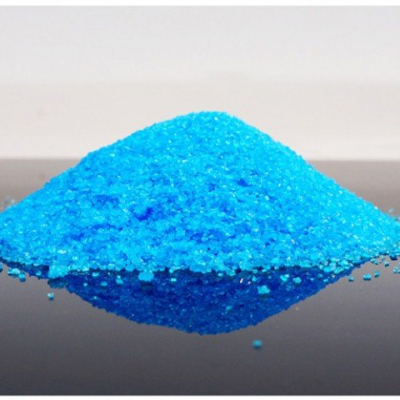 so bakra natrijum-hlorid so nikla kalijum-dihromat5. Reakcija između kiselina i baza naziva se: adicija hidroliza oksidacija elektroliza neutralizacija6. Amonijum-sulfat ima formulu: (NH4)2SO4 NaHCO3 Na2SO4 NH4SO47. U praznom polju je (napiš formulu): 2NaOH + H2SO4=Na2SO4 +_________8. Kuhinjska so u čvrstom agregatnom stanju: ne može da provodi struju može da provodi struju9. Na slici je prikazana: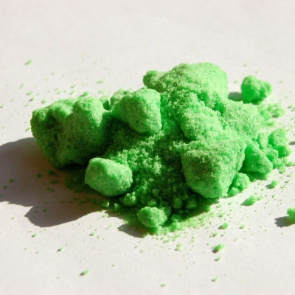  so nikla natrijum-hlorid kalijum-dihromat so bakra10. Označi tačne odgovore: kalcijum-karbonat može da nastane reakcijom: kalcijum-oksida i karbonatne kiseline kalcijum-hidroksida i karbonatne kiseline kalcijum-oksida i natrijum-oksida kalcijum-hidroksida i sumporne kiseline11. Označi formulu soli: Al2(CO3)3 H2CO3 Na2O CaH2 CaO12. FeC3 ima naziv:gvožđe(III)-hlorid gvožđe-hlorid gvožđe(II)-hlorid gvožđe-karbonat13. Za dezinfekciju vode u bazenima koristi se: plavi kamen natrijum-hlorid krečnjak amonijum-dihromat